О подготовке проекта планировки и проекта межевания территории в границах земельных участков с кадастровыми номерами 02:52:000000:8895, 02:52:000000:8320  сельского поселения Еремеевский сельсовет муниципального района Чишминский район                       Республики БашкортостанВ соответствии со статьями 45, 46 Градостроительного кодекса Российской Федерации, Федерального закона от 6 октября 2003 года №131-ФЗ «Об общих принципах местного самоуправления в Российской Федерации», руководствуясь Постановлением Правительства Республики Башкортостан от 02.02.2023 № 35 «О внесении изменений в Постановление Правительства Республики Башкортостан от 08 апреля 2022 года № 144 «Об особенностях градостроительной деятельности в Республике Башкортостан в 2022 и 2023 годах»,  в соответствии с Генеральным планом СП Еремеевский сельсовет муниципального района Чишминский район, утвержденным Решением Совета от 22.06.2023 года № 191, Совет сельского поселения Еремеевский сельсовет муниципального района Чишминский район Республики Башкортостан решил:1.	 Подготовить проект планировки и проект межевания территории в границах земельных участков с кадастровыми номерами 02:52:000000:8895, 02:52:000000:8320  сельского поселения Еремеевский сельсовет муниципального района Чишминский район Республики Башкортостан. 2.  Предоставить проект планировки и проект межевания территории в границах земельных участков с кадастровыми номерами 02:52:000000:8895, 02:52:000000:8320  сельского поселения Еремеевский сельсовет муниципального района Чишминский район Республики Башкортостан главному архитектору для проведения проверки на соответствие требованиям градостроительного законодательства, технических регламентов.3. По итогам согласования, направить  проект в Совет сельского поселения Еремеевский сельсовет муниципального района Чишминский район Республики Башкортостан для принятия решения об утверждении проекта планировки и проекта межевания территории в границах земельных участков с кадастровыми номерами 02:52:000000:8895, 02:52:000000:8320  сельского поселения Еремеевский сельсовет муниципального района Чишминский район Республики Башкортостан.4. Контроль за исполнением настоящего решения возложить на постоянную комиссию Совета сельского поселения Еремеевский сельсовет муниципального района     Чишминский район Республики Башкортостан по земельным вопросам, благоустройству и экологии.Глава сельского поселенияЕремеевский сельсоветМуниципального района Чишминский районРеспублики Башкортостан                                                        Х.Ш. ИсмагиловБаШКортостан РеспубликАҺыШишмӘ районыМУНИЦИПАЛЬ РАЙОНЫныҢӢӘРМИ АУЫЛ СОВЕТЫауыл биЛӘмӘҺе СОВЕТЫ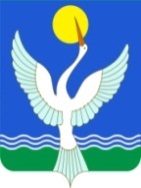 СОВЕТ СЕЛЬСКОГО ПОСЕЛЕНИЯЕРЕМЕЕВСКИЙ сельсоветМУНИЦИПАЛЬНОГО РАЙОНАЧишминскИЙ районРЕСПУБЛИКИ БАШКОРТОСТАНКАРАР «27» декабрь 2023 й.№ 30РЕШЕНИЕ      «27» декабря 2023 г.